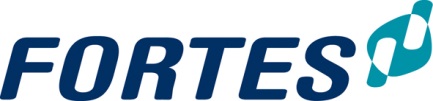 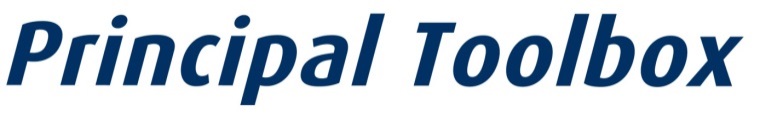 Quick Reference Card Weekstaten goedkeuren door de projectmanager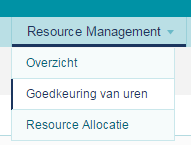 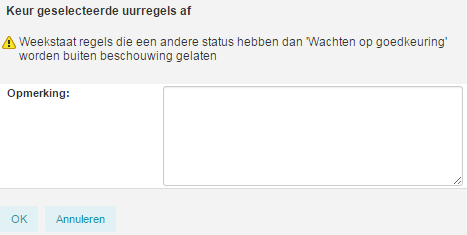 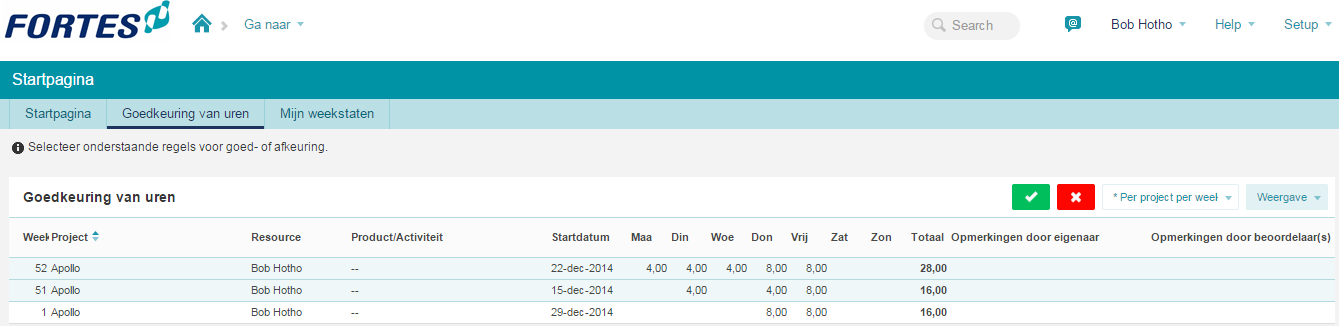 Quick Reference Card Weekstaten goedkeuren door de lijnmanager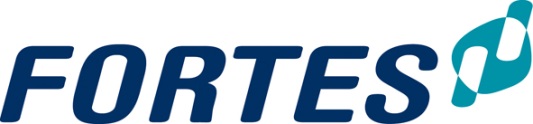 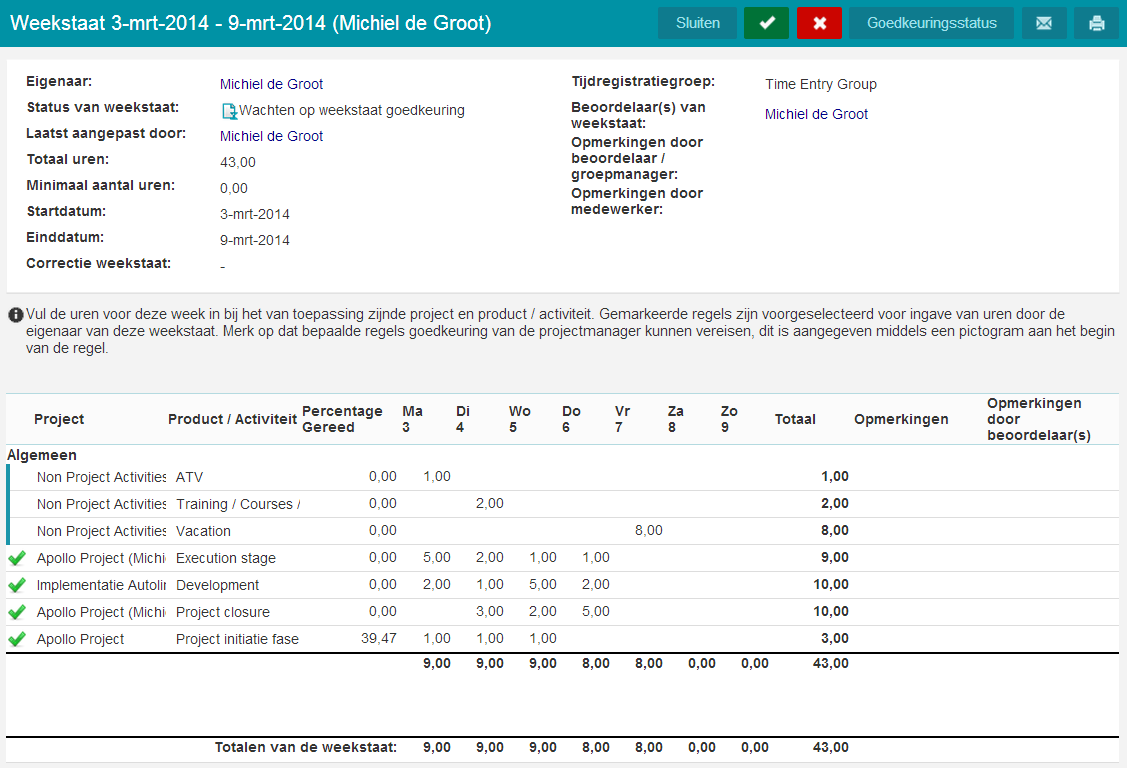 			Quick Reference Card Weekstaten heropenen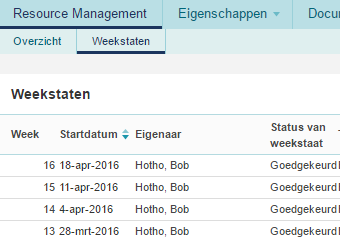 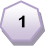 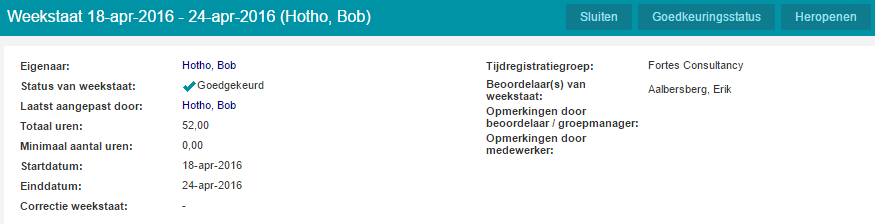 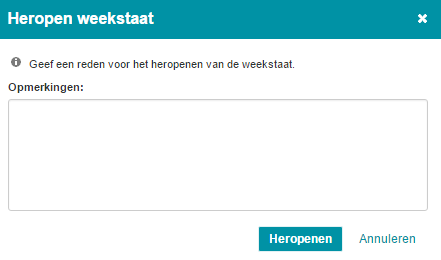 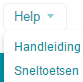 